       PROJEKT UCHWAŁA NR …………./…../………..RADY MIEJSKIEJ W CHOJNICACHz dnia ………….. r.w sprawie ustalenia stref płatnego parkowania, stawek opłat i opłat dodatkowych za parkowanie oraz sposobu ich pobierania.Na podstawie art. 18 ust. 2 pkt 15 ustawy z dnia 8 marca 1990 r. o samorządzie gminnym (tekst jednolity: Dz.U. z 2015 r., poz. 1515 oraz art. 13 ust. 1 pkt 1, art. 13b i art. 13f ustawy 
z dnia 21 marca 1985 r. o drogach publicznych (tekst jednolity: Dz.U. z 2015 poz.460, poz. 774, poz.870 i poz. 1336), po uzyskaniu opinii organu zarządzającego drogami i ruchem na drogach uchwala się, co następuje:§ 1.Ustala się następujące strefy płatnego parkowania na terenie Miasta Chojnice:I strefa, obejmująca swym zasięgiem: ul. Bankową, ul. Cechową, ul. Gimnazjalną, ul. Kościuszki, PlacKościelny, ul. Krętą, ul. Krótką, ul. Koszarową, ul. Młyńską, ul. Myśliboja, ul. Podmurną, ul. Pocztową na odcinku między ul. Spichrzową i ul. Mickiewicza, ul. Podgórną, Stary Rynek, ul. Staroszkolną, 
ul. 31 Stycznia na odcinku od ul. Cechowej do ul. Szerokiej, parking przy ul. Spichrzowej, ul. Szewską, ul. Sukienników parking od ul. Krętej do ul. Kościuszki;II strefa, obejmująca swym zasięgiem: ul. Mickiewicza do ul. Okrężnej wraz z parkingiem, 
ul. Pocztową między ul. Spichrzową i ul. Nowe Miasto z parkingami, Plac Jagielloński, ul. Nowe Miasto, ul. Okrężną, Plac Emsdetten, ul. Strzelecką na odcinku od ul. Młyńskiej do ul. Batorego, 
ul. Szpitalną, parkingi na Placu Piastowskim, ul. Jeziorną;§ 2.	Za parkowanie pojazdów samochodowych w wyznaczonych miejscach parkingowych w strefach płatnego parkowania pobiera się opłaty. Opłaty pobiera się za parkowanie w dni robocze od poniedziałku do piątku 
w godzinach od 9.00 do 17.00 oraz w soboty w godzinach od 9.00 do 13.00, za wyjątkiem świąt.§ 3.Ustala się następujące stawki opłat za parkowanie pojazdów samochodowych w strefach płatnegoparkowania:opłata jednorazowa w I strefie w wysokości:a) 1,00 zł do pół godziny parkowania,b) 2,00 zł do jednej godziny parkowania,c) 2,40 zł za rozpoczętą drugą godzinę parkowania,d) 2,60 zł za rozpoczętą trzecią godzinę parkowania,e) 2,00 zł za rozpoczętą czwartą godzinę parkowania i każdą następną;opłata jednorazowa w II strefie w wysokości:a) 0,50 zł do pół godziny parkowania,b) 1,00 zł do jednej godziny parkowania,c) 1,20 zł za rozpoczętą drugą godzinę parkowania,d) 1,40 zł za rozpoczętą trzecią godzinę parkowania,e) 1,00 zł za rozpoczętą czwartą godzinę parkowania i każdą następną;opłata abonamentowa ogólnodostępna:a) w I strefie w wysokości:- 100 zł za 1 miesiąc,- 300 zł za 6 miesięcy,- 500 zł za 12 miesięcy,b) w II strefie w wysokości:- 50 zł za 1 miesiąc,- 100 zł za 6 miesięcy,- 200 zł za 12 miesięcy;opłata abonamentowa dla mieszkańców strefy uprawniająca do parkowania wyłącznie w II strefie 
w wysokości:- 30 zł za 1 miesiąc,- 90 zł za 6 miesięcy,-150 zł za 12 miesięcy.Mieszkańcem strefy uprawnionym do korzystania z opłaty, o której mowa w ust. 1 pkt 4, jest osobaposiadająca pojazd osobowy zarejestrowany na jego nazwisko i adres zameldowania na pobyt staływ obszarze ulic wymienionych w § 1 w granicach obowiązywania znaków drogowych D-44 i D-45.Wykup abonamentu nie gwarantuje stałego miejsca parkingowego w strefie.Kartę abonamentową umieszcza się w pojeździe za przednią szybą w sposób widoczny i umożliwiający odczytanie z zewnątrz. Dopuszcza się możliwość wyznaczenia zastrzeżonego miejsca postojowego (koperty) w celu korzystania na zasadach wyłączności za opłatą w wysokości:1) 1.000 zł za 6 miesięcy;2) 2.000 zł za 12 miesięcy.Ustala się zerowe stawki opłat dla:pojazdów służbowych urzędów i jednostek organizacyjnych Miasta Chojnice, Gminy Chojnice
i Powiatu Chojnice;pojazdów Zakładu Energetycznego, Wodociągów, Gazowni usuwających awarie w pasie drogowym;dla posiadaczy kart parkingowych w miejscach oznaczonych tabliczką T-29.§ 4.Opłatę za parkowanie uiszcza się z góry za przewidywany okres postoju.Opłatę za parkowanie uiszcza się w parkometrach, zainstalowanych w pobliżu miejsc parkingowych.Dowód uiszczenia opłaty parkujący zobowiązany jest umieścić w pojeździe za przednią szybą 
w sposób widoczny i umożliwiający odczytanie z zewnątrz.	Wniesienie opłaty nie powoduje powstania roszczenia o udostępnienie miejsca parkingowego.Uiszczona opłata nie podlega zwrotowi.§ 5.Obowiązek uiszczenia opłaty za parkowanie jest obowiązkiem wynikającym z mocy prawa. 
Po stwierdzeniu nieuiszczenia opłaty za parkowanie kontrolujący wystawi zawiadomienie o nałożonej opłacie dodatkowej. Zawiadomienie umieszcza się na przedniej szybie pojazdu samochodowego za wycieraczką. Za nieuiszczenie opłaty za parkowanie, w tym za uiszczenie opłaty w obniżonej wysokości (parkowanie pojazdu w I strefie z biletem na II strefę), parkowanie na miejscu wyznaczonym ( koperta )  przez osobę nieuprawniona, lub przekroczenie opłaconego czasu parkowania ponad 15 min. pobiera się opłatę dodatkową w wysokości 50 zł,.Opłata dodatkowa ulega obniżeniu do wysokości 20,-zł. jeżeli zostanie uiszczona w kasie Urzędu Miejskiego w Chojnicach lub na wskazane w zawiadomieniu konto bankowe w dniu wystawienia zawiadomienia o jej nałożeniu lub w najbliższym dniu roboczym po tym dniu. Opłatę dodatkową uiszcza się w kasie lub na wskazany rachunek bankowy Urzędu Miejskiego w Chojnicach.Nieuiszczone opłaty dodatkowe podlegają ściągnięciu w drodze egzekucji administracyjnej.§ 6.Opłaty za parkowanie w strefach płatnego parkowania mogą być uiszczane w formie opłat abonamentowych – miesięcznych, półrocznych i rocznych, które upoważniają do parkowania 
w poszczególnych strefach płatnego parkowania przez okres ich ważności.Opłaty abonamentowe uiszcza się w kasie Urzędu Miejskiego.Karty abonamentowe wydawane są przez upoważnionych pracowników Urzędu Miejskiego w Chojnicach po okazaniu dowodu wniesienia opłaty za deklarowany okres.§ 7.Do kontroli opłat za postój w strefie płatnego parkowania upoważnione są wyłącznie:1) zarządzający drogą;2) osoby upoważnione przez Burmistrza Miasta Chojnice.§ 8.Wykonanie uchwały powierza się Burmistrzowi Miasta Chojnice. § 9.Regulamin Strefy Płatnego Parkowania, określonej w §1, wraz z wzorami kart abonamentowych ustala Burmistrz w drodze zarządzenia.§ 10.Traci moc Uchwała Nr XVII/191/12 Rady Miejskiej w Chojnicach z dnia 20 lutego 2012 r. w sprawie opłat za parkowanie pojazdów samochodowych na drogach publicznych na terenie Chojnic, w strefie płatnego parkowania (Dz.Urz.Woj.Pom. z 2012 r. poz. 979.).     § 11.     Uchwała wchodzi w życie po upływie 14 dni od dnia jej ogłoszenia w Dzienniku Urzędowym     Województwa Pomorskiego.Przewodniczący Rady         MiejskiejMirosław JanowskiUZASADNIENIE	W związku z likwidacją części miejsc parkingowych na ul. Mickiewicza (w wyniku przebudowy w/w ulicy) oraz wnioskiem o poszerzeniem strefy płatnego parkowania o parkingi na Placu Piastowskim zaistniała konieczność podjęcia nowej uchwały w sprawie ustalenia stref płatnego parkowania, stawek opłat i opłat dodatkowych za parkowanie oraz sposobu ich pobierania. 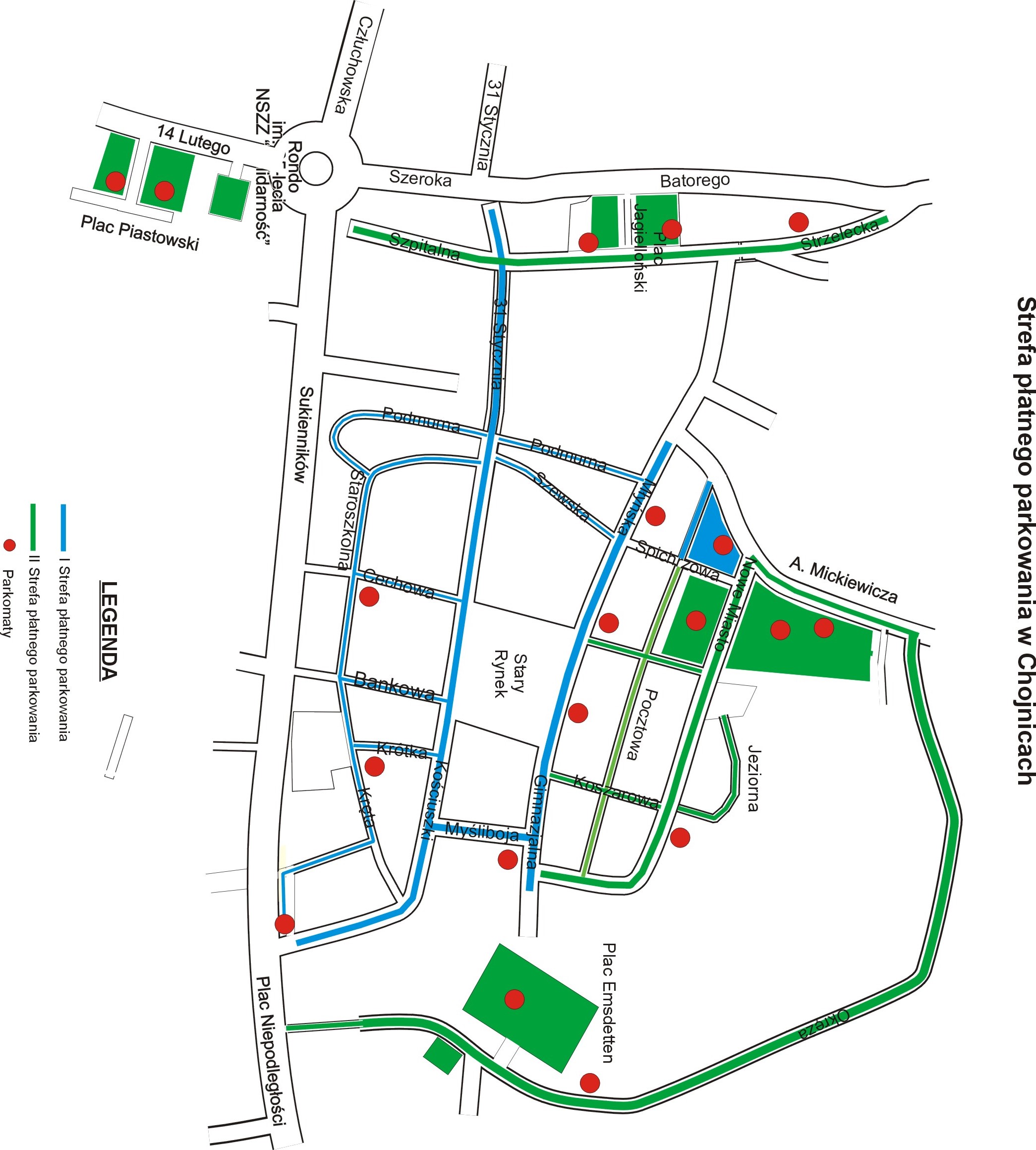 